«Эколята — Дошколята, защитники природы»Экологический стенд «Эколята - Дошколята» разработан  педагогами и родителями для наглядного и действенного ознакомления детей дошкольного возраста с природой в рамках проекта «Эколята – Дошколята» и представлен в виде стенда.Цель создания: привить любовь и бережное отношение к родной природе, ее животному и растительному миру. Данный стенд помогает: понять неразрывную связь человека и природы, ее ценности для человека; формировать у детей культуру природолюбия; ребенку понять всю важность сохранения, охраны и спасения природы для выживания человечества на земле; расширить общий кругозор и способствовать развитию творческих способностей детей.Задачи: дать детям знания об окружающей природе, познакомить с разнообразием животного и растительного мира, показать неповторимость, величие, силу и красоту родного края; способствовать развитию понимания ребенком неразделимого единства человека и природы, понимания общечеловеческой ценности природы; помочь осознать необходимость сохранения, охраны и спасения природы для выживания на земле живых существ.Уголок расположен в подготовительной группе детского сада, он состоит из функциональных экологических разделов. На стенде расположены: название уголка «Эколята – дошколята»; девиз; эмблема; клятва; гимн. А также на стенде расположен  фотоотчет  акций с участием воспитанников – это «Посади дерево», «Убери мусор», «Покорми птиц». Сказочные герои: Елочка, очень общительная и веселая, и Тихоня, который очень любит цветы - ведут детей в увлекательное путешествие по Экологической тропе нашего детского сада. В разделе «Это интересно знать» размещены дидактические игры, беседы  направленные на развитие экологического просвещения. Там же находятся правила по поведению в лесу. В правом углу находится «Информация для родителей».  Наполнение стенда очень насыщенное, содержит такие задания как: «Найди отличия», «Посмотри и раскрась», «Помоги животным», «Прочитай правильно экологические знаки», «Знай и выполняй». Не случайно, что именно Умница дает воспитанникам задания, ведь она очень много читает и много знает. Так же Умница дает задания детям по уходу за комнатными растениями, которые расположены в уголке. Воспитанники с удовольствием надевают фартуки и нарукавники, предназначенные для работы с растениями, специальными инструментами рыхлят землю в горшках, поливают цветы. Раздел «Экологические сказки и стихи» наполнены разнообразными сказками и стихами для детей, которые обновляются. «Экологические рисунки» - этот раздел постоянно пополняется рисунками и поделками наших воспитанников. Шалун, который постоянно стремится узнать что-то новое и неизвестное, знакомит ребят с праздниками связанными с экологией. Таким образом, уголок «Эколята-дошколята», заботливо устроенный нашими педагогами в детском саду, помогает детям расти людьми, неравнодушными к проблемам экологии Земли. А. М. Горький отмечал: «Земля должна быть достойна человека, и для того, чтоб она была вполне достойна его, человек должен устраивать землю так же заботливо, как он привык устраивать свое жилье, свой дом». Именно этому мы учим наших воспитанников совместно с Эколятами.Заключение.Развивающаяся педагогика, основанная на требованиях ФГОС к дошкольному образованию, существенно изменила подход к организации образовательной деятельности. Современному ребенку необходимо не столько много знать, сколько последовательно и доказательно мыслить, проявлять умственное напряжение. Содержание и методы обучения дошкольников направлены на развитие внимания, памяти, творческого воображения, на выработку умения сравнивать, выделять характерные свойства предметов, обобщать их по определенному признаку, получать удовлетворение от найденного решения. Когда ребенок сам действует с объектами, он лучше познает окружающий мир, поэтому приоритет в работе с детьми следует отдавать практическим методам обучения.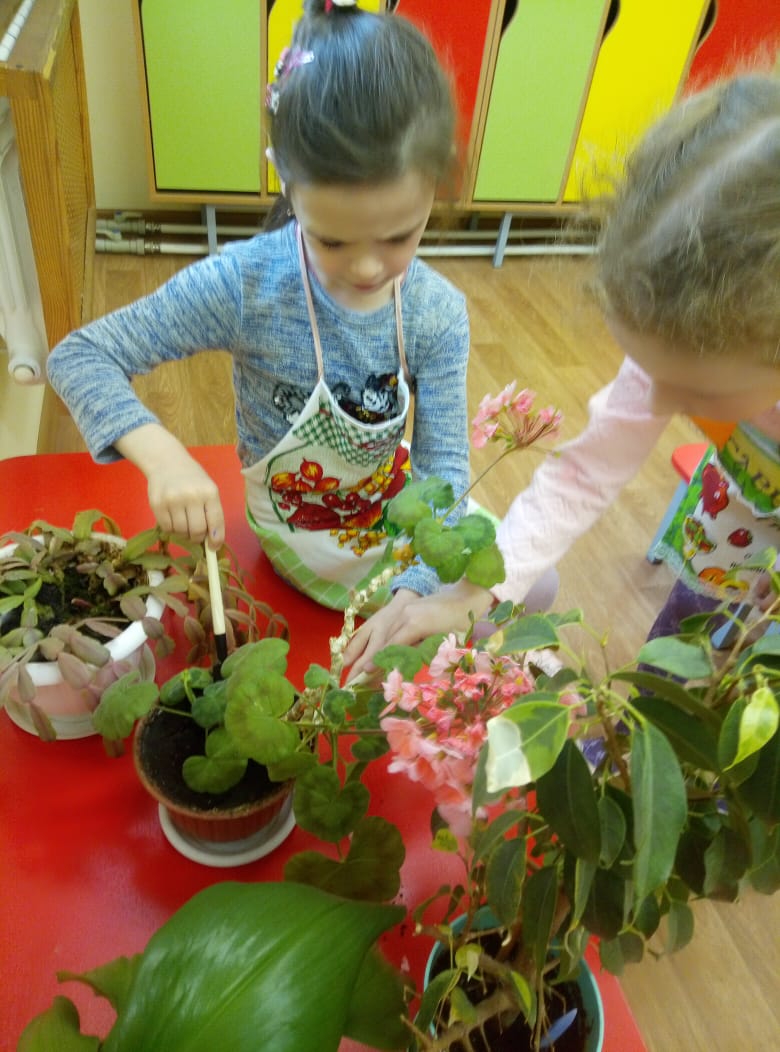 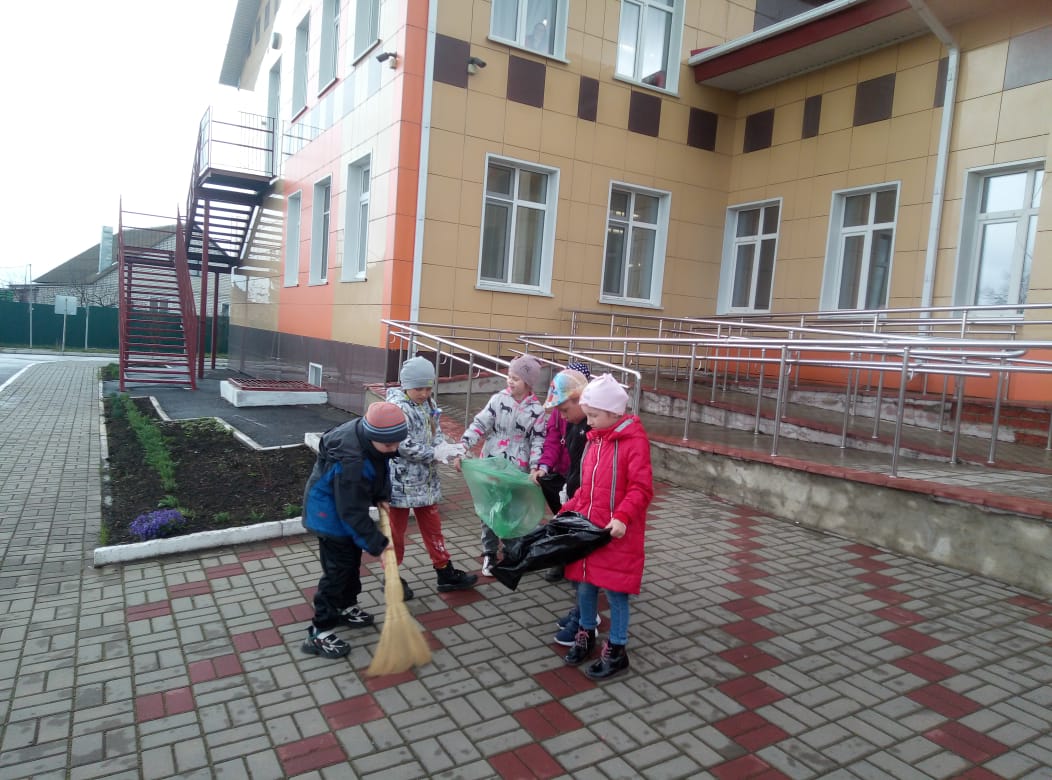 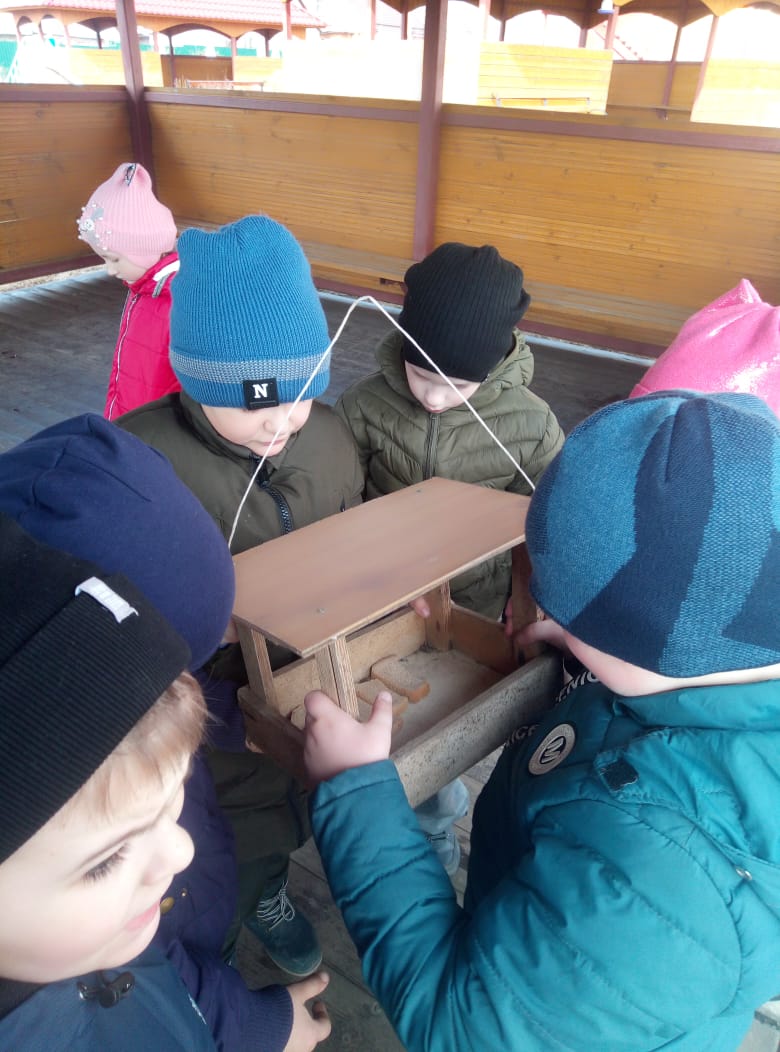 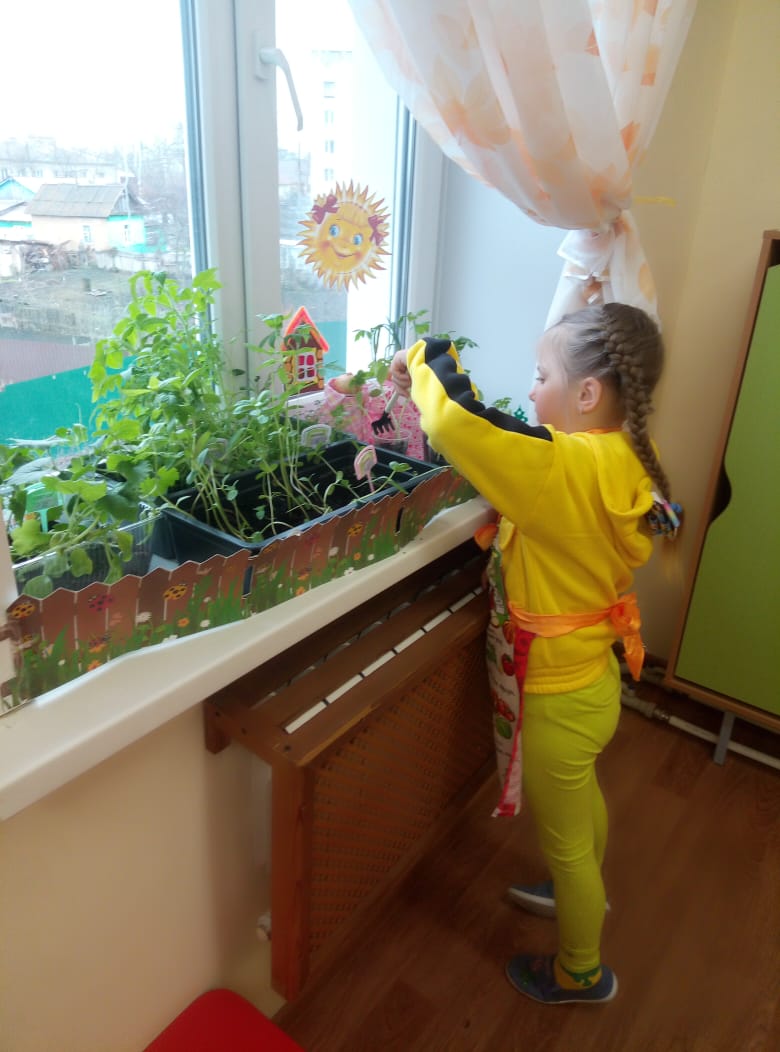 